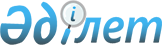 Қаратал аудандық мәслихатының 2017 жылғы 6 қарашадағы № 24-105 "Сот шешімімен коммуналдық меншікке түскен болып танылған иесіз қалдықтарды басқару қағидаларын бекіту туралы" шешімінің күші жойылды деп тану туралыАлматы облысы Қаратал аудандық мәслихатының 2021 жылғы 3 қарашадағы № 16-50 шешімі. Қазақстан Республикасының Әділет министрлігінде 2021 жылы 24 қарашада № 25361 болып тіркелді
      "Құқықтық актілер туралы" Қазақстан Республикасы Заңының 27-бабына сәйкес, Қаратал аудандық мәслихаты ШЕШТІ: 
      1. Қаратал аудандық мәслихатының "Сот шешімімен коммуналдық меншікке түскен болып танылған иесіз қалдықтарды басқару қағидаларын бекіту туралы" 2017 жылғы 6 қарашадағы № 24-105 (Нормативтік құқықтық актілерді мемлекеттік тіркеу тізілімінде № 4398 тіркелген) шешімінің күші жойылды деп танылсын.
      2. Осы шешім оның алғашқы ресми жарияланған күнінен кейін күнтізбелік он күн өткен соң қолданысқа енгізіледі.
					© 2012. Қазақстан Республикасы Әділет министрлігінің «Қазақстан Республикасының Заңнама және құқықтық ақпарат институты» ШЖҚ РМК
				
      Қаратал аудандық мәслихатының хатшысы

Ж. Тенельбаев
